دعوة لتطبيق أفضل الممارسات المتبعة في تحويل النظم الغذائية إلى أنماط غذائية صحية ميسورة الكلفة وتناول المحركات الرئيسية لانعدام الأمن الغذائي وسوء التغذية												نموذج التقديم 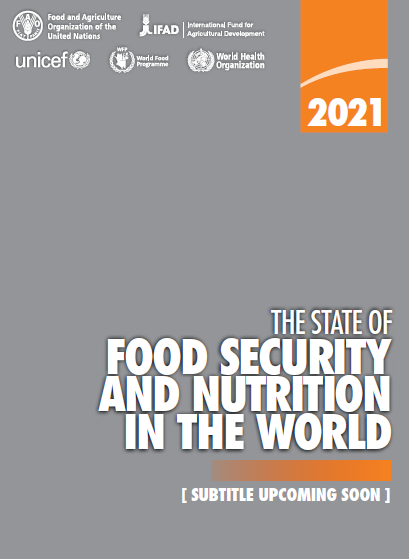 يدعوك الفريق المشترك بين الوكالات المعني بصياغة تقرير حالة الأمن الغذائي والتغذية في العالم (إصدار 2021) لمشاركة أمثلة توضيحية لأفضل الممارسات والدروس المستفادة لتحقيق ما هو مطلوب - بطرق عملية ومبتكرة للغاية - لتحويل النظم الغذائية من أجل تحسين الوصول إلى الأغذية المغذية والأنماط الغذائية ميسورة الكلفة.عند وصف المثال الذي تطرحه (دراسة الحالة) حول أفضل الممارسات و/أو الدروس المستفادة، ندعوك لعرض ما يلي:وصف لسياق النظم الغذائية (مكون النظام الغذائي، الريف مقابل الحضر، وما إلى ذلك).نهج متعدد التخصصات يسترشد بالسياسات التكميلية أو الاستثمارات أو التدخلات.كيف تُعالج السياسات أو الاستثمارات أو التدخلات سببين أو أكثر من المحركات الرئيسية لانعدام الأمن الغذائي وسوء التغذية (بما في ذلك النزاعات وتقلب المناخ، والظواهر المتطرفة وفترات التباطؤ والكساد الاقتصادي والفقر وعدم المساواة والتداعيات الصحية والاقتصادية لجائحة كوفيد-19). وصف واضح للطريقة التي أسفرت من خلالها (أو التي قد تسفر) أفضل الممارسات (والدروس المستفادة) عن تحويل النظم الغذائية.كيف ساعدت التغييرات التحويلية التي تم إدخالها على زيادة القدرة على تحمل كُلفة الأنماط الغذائية الصحية (على سبيل المثال، زيادة القوة الشرائية للأفراد و/أو تقليل كُلفة الأغذية المغذية).ستوجهك الحقول الواردة أدناه عبر هذه النقاط الرئيسية. يُرجى استخدام نموذج التقديم التالي لمشاركة مثالك حول أفضل الممارسات والدروس المستفادة في تحويل النظم الغذائية. يمكنك تحميل نموذج التقديم بعد الانتهاء منه، أو إرساله عبر البريد الإلكتروني إلى fsn-moderator@fao.org.نرحب بما تقدمونه من  مدخلات بجميع لغات الأمم المتحدة الست (الإنجليزية والفرنسية والإسبانية والروسية والعربية والصينية). الدعوة مفتوحة حتى 31 مارس/آذار 2021.الجهة المؤيدة (الاسم/المؤسسة)عنوان المثال المطروح (دراسة حالة) السياق القطري/الموقع (السياق الوطني/دون الوطني، والسياق الحضري/الريفي)سياق الأمن الغذائي والتغذية والمحركات الرئيسية المؤثرة على كليهما(مثل النزاعات وتقلب المناخ و/أو الظواهر المتطرفة و/أو فترات التباطؤ والكساد الاقتصادي و/أو جائحة كوفيد-19 و/أو تدابير احتوائها و/أو الفقر المستمر وعدم المساواة).نوع النظام الغذائي / السمات الرئيسية لمكون النظام الغذائي قيد النظر (يُرجى وصف التحديات والروابط وأوجه التكامل بين مكونات النظام الغذائي)الأهداف المجمعة للسياسات و/أو الاستثمارات و/أو التدخلات الموضحة أدناه ("أ" و/أو "ب" و/أو "ج")القدرة على الصمود أمام الصدمات الخارجية وعوامل الإجهاد (مثل المناخ والنزاعات والأزمات الاقتصادية وجائحة كوفيد-19).  تناول الأسباب الهيكلية الأساسية للجوع وسوء التغذية (مثل الفقر، وعدم المساواة). التحول المستدام للنظم الغذائية لتقليل كلفة الأغذية المغذية و/أو خفض كلفة الأغذية لتصبح الأنماط الغذائية الصحية ميسورة الكلفة. السمات الرئيسية للسياسات و/أو الاستثمارات و/أو التدخلات الداعمة الجهات الفاعلة الرئيسية وأصحاب المصلحة المشاركين في تطوير وتنفيذ المثال المطروح (يرجى أيضًا وصف إلى أي مدى تم اعتماد نهج أصحاب المصلحة المتعددين والنهج القائم على المشاركة).هل توجد روابط مهمة بين التدخلات في النظام الغذائي والتدخلات في النظم الأخرى؟ (مثل الأنظمة الصحية و/أو الأنظمة البيئية و/أو أنظمة الحماية الاجتماعية)تسليط الضوء على التغييرات الرئيسية المبتكرة و/أو التحويلية في نظام غذائي معين كنتيجة للسياسات و/أو الاستثمارات و/أو الإجراءات التي تؤدي إلى تحسين الأمن الغذائي والتغذية (يرجى ملاحظة أن "التغيير التحويلي" يشير إلى التغييرات المبتكرة والاستباقية بعيدًا عن نمط "بقاء الأمور على حالها").تسليط الضوء على التحديات التي ظهرت (أي نوع من المبادلات، وكيف تمت إدارتها) و/أو الكفاءات المكتسبة نتيجة لأفضل الممارسات المقدمة (مثل الأوضاع المفيدة للجميع).الدروس الأساسية (الإيجابية والسلبية) المستفادة من الحالة التي عرضتها، وإمكانية تطبيقها في سياقات أخرى ذات خصائص مماثلةموجز الرسائل الأساسية